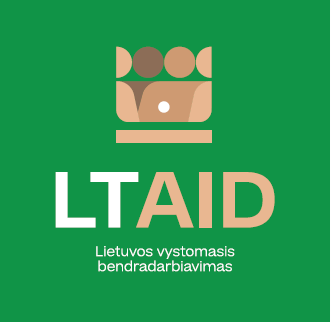 VYSTOMOJO BENDRADARBIAVIMO Projekto koncepcijA NR.7„INOVACIJOS TVARIAM VYSTYMUISI“Šio atvirojo kvietimo teikti paraiškas tikslas – sulaukti novatoriškų sprendimų, kurie prisidėtų prie tarptautinių vystymosi uždavinių sprendimo ir gerintų gyvenimo kokybę pasirinktų šalių partnerių gyventojams. Skatinamas platus požiūris į inovacijas: naujos technologijos, verslo modeliai, politinės koncepcijos, taikomieji tyrimai, leidžiantys atrasti naujų praktinių sprendimų įvairiems kylantiems poreikiams. Tikimasi finansuoti novatoriškus projektus, kurie galėtų lemti veiksmingiausius rezultatus pasirinktose srityse. Projekto paraiškose turėtų būti aprašyti įgyvendinami tikėtinos inovacijų daromos įtakos ir ekonominio efektyvumo kriterijai. Svarbus paties projekto vykdytojo finansinis indėlis ir (ar) kiti papildomi finansavimo šaltiniai.* Vadovaujantis Valstybės ir savivaldybių institucijų ir įstaigų vystomojo bendradarbiavimo veiklos įgyvendinimo ir humanitarinės pagalbos teikimo tvarkos aprašo, patvirtinto Lietuvos Respublikos Vyriausybės 2014 m. kovo 26 d. nutarimu Nr. 278, 35 punktu, paraiškai gali būti skiriama papildomų balų už atitiktį institucijos kvietime nurodytiems papildomiems projektų paraiškų vertinimo kriterijams. Papildomi kriterijai gali būti numatyti, jeigu kvietime planuojama specifinė vystomojo bendradarbiavimo veikla, o iš projektų paraiškų ar koncepcijų teikėjų tikimasi specifinių gebėjimų ar patirties.BENDRA INFORMACIJA APIE PROJEKTĄBENDRA INFORMACIJA APIE PROJEKTĄ1. Valstybė (-ės) partnerė (-ės)Bet kuri iš toliau nurodomų šalių (bet pareiškėjai raginami teikti projektus, taikytinus ir kitose šalyse arba regionuose):- ES Rytų partnerystės šalys (Ukraina, Moldova, Sakartvelas, Armėnija);- Afrikos šalys (Nigerija, Gana, Kenija);- Artimųjų Rytų ir Centrinės Azijos šalys (Irakas, Palestina, Uzbekistanas).2. Bendradarbiavimo sritis Projektai turėtų apimti sritis, susijusias su bet kuriuo iš šių įvardytų Darnaus vystymosi 2030 m. tikslų (raginama nurodyti konkrečius rodiklius):4 – kokybiškas išsilavinimas;5 – lyčių lygybė;7 – įperkama ir švari energija;13 – klimato kaitos veiksniai;16 – taika, teisingumas ir veiksnios institucijos;17 – globali darnaus vystymosi partnerystė.3. Projekto aprašymas3. Projekto aprašymas3.1. Projekto tikslas Kurti novatoriškus sprendimus, kuriuos įgyvendinus būtų galima veiksmingiau nei iki šiol spręsti svarbias (su pasirinktais Darnaus vystymosi tikslais susijusias) problemas.3.2. Projekto uždaviniai1. Sukurti naujovės koncepciją.2. Išbandyti praktines projekto įgyvendinimo galimybes (nedidele apimtimi).3.  Rinkti ir aprašyti duomenis apie projekto rezultatus ir realų poveikį.4. Numatyti projekto apimtį ir finansavimo šaltinius. 3.3. Tikslinė grupė Konkreti tikslinė grupė (-ės), nurodoma (-os) projekto paraiškoje.4. Numatoma projekto įgyvendinimo trukmėNe ilgiau kaip 12 mėn., kai projekto vertė iki 50.000 eurų;Ne ilgiau kaip 24 mėn., kaip projekto vertė daugiau kaip 50.000 eurų;5. Papildoma informacijaJei esama, nurodomi papildomi projekto paraiškų, kurios bus parengtos pagal šią projekto koncepciją, vertinimo kriterijai** ar kita paraiškų teikėjams svarbi informacija.- Bendrai kurti įtraukiant novatorių iš tikslinių šalių idėjas ir įgūdžius;- taikyti sektorių bendradarbiavimą (derinant pelno ir ne pelno siekiančių dalyvių žinias);- ieškoti duomenimis grįstų sprendimų;- numatyti projekto vykdytojo finansinį indėlį ir (ar) kitus papildomo finansavimo šaltinius;- kvietimu skatinama pareiškėjų įvairovė, tačiau bent viena projektą įgyvendinančioji organizacija turėtų būti įsikūrusi Lietuvoje.